Pia Baumann Geiser und Corinne Schroff. Das Schulhausgespenst 1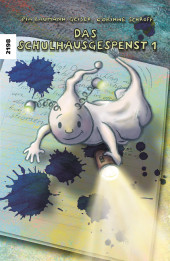 Anregungen zur SJW Publikation Nr. 2198für Kinder der 1./2. Klassevon Eva Mollet, Schulhaus Muesmatt, Bern & PH BernMaterial: Papier, Schreibzeug und FarbstifteVielleicht brauchst du Hilfe beim Lesen des Textes und der Aufträge.Vor dem LesenSchau dir das Bild auf dem Titelbild an. Unterscheidet sich das Schulgespenst von anderen Gespenstern, die du aus Büchern oder Filmen kennst?Sieht das Gespenst vorne auf dem Heft freundlich oder unfreundlich aus?Was sind das für Drähte am Kopf des Gespenstes? Wozu könnten diese nützlich sein?Betrachte die Bilder bis Seite 19. Welchen Schabernack macht das Gespenst? Schreibe oder zeichne die Streiche auf ein Blatt Papier.Beim LesenLies die Geschichte von Anfang an. Wo schlafen Gespenster und wo genau schläft Wuhu?Seite 3 bis 9Auf Seite 5 erfährst du, wofür die Drähte oder Antennen tatsächlich da sind. Hast du richtig vermutet?Seite 10 bis 17 Schreibe auf, warum Wuhu die Schlüssel des Abwarts so gut gefallen.Warum bellt der Hund Chico so laut, als er sein Herrchen sieht? Chico hört nicht auf zu knurren und jaulen. Seite 18 bis 22Wie viele Schlüssel sind am Schlüsselring befestigt?Was stellt Wuhu mit dem Schlüsselbund an?Wen stört das Gespenst damit?Seite 23 bis 31Was macht Wuhu mit den elf Schlüsseln, bevor er schlafen geht?Zeichne das Schulhaus oder ein einzelnes Schulzimmer auf dein Blatt. Verstecke die elf Schlüssel gut. Das wird ein spannendes Suchspiel für einen Mitschüler oder eine Mitschülerin.Wenn du Lust hast, kannst du auf der Rückseite eine Geheimschrift erfinden. Damit kannst du alle Verstecke notieren.Viel Spass!